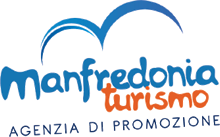 REGOLAMENTO  61° CARNEVALE DAUNOCODICE ETICOPremessaCon il presente Codice Etico, l’Agenzia del Turismo per la Promozione del Territorio intende formalizzare i principi di fiducia, lealtà, trasparenza e integrità su cui si basa il Carnevale di Manfredonia.La partecipazione al Carnevale di Manfredonia ha carattere libero e volontario, ma impegna i partecipanti al rispetto del presente Codice.Al momento dell’iscrizione all’edizione del Carnevale di Manfredonia, verrà consegnata, al rappresentante di ciascun Gruppo, una copia del Codice Etico, che sarà firmato per accettazione.ART. 1 - IL CODICE ETICOIl presente Codice Etico consiste in un insieme di regole generali, vincolanti per ciascun partecipante e per chiunque operi in nome e per conto dell’Associazione. Esso va considerato come un accordo istituzionale volontario, stipulato fra i partecipanti ed esprime il comune intendimento e lo spirito che li anima, in sintonia con i principi etici propri del Carnevale di Manfredonia di cui le Associazione all’atto dell’iscrizione diventano parte integrante.Le regole del presente Codice definiscono i principi ispiratori, le modalità di attuazione ed i criteri di controllo relativi.ART. 2 - PRINCIPI E FINALITA'Le Associazioni, consapevoli del fatto che nella loro attività rappresentano anche presso terzi l’immagine del Carnevale di Manfredonia,  intendono operare secondo i seguenti principi:Fiducia:La fiducia si basa sulla condivisione degli obiettivi dell’Associazione, sul rispetto dei valori e delle disposizioni del presente Codice da parte di ciascun partecipante. Ogni partecipante si impegna, dunque, alla sua stretta osservanza. Il mancato rispetto delle norme di cui al presente Codice non è compatibile con l’attività dall’Associazione, a qualunque livello.Lealtà:I partecipanti a ciascun Gruppo e chiunque operi in nome e per conto dell’Associazione, devono operare nell'interesse del Gruppo stesso e nel rispetto delle linee di indirizzo che l’Associazione fornisce; essi devono esercitare il massimo rispetto per gli altri partecipanti, nell’ambito dei ruoli assegnati, che conduca ad una proficua cooperazione tra i soggetti.Onestà:I partecipanti al Gruppo e chiunque operi in nome e per conto dell’Associazione, devono avere la consapevolezza del significato etico delle loro azioni, non perseguiranno l’utile personale a discapito del rispetto delle finalità dell’Associazione e delle norme qui esposte. In particolare ogni partecipante non deve operare in situazioni in cui siano titolari, per conto proprio o di terzi, di interessi in conflitto con quelli del Gruppo o dell’Associazione di cui esso è parte integrante. Essi si impegnano inoltre ad informare tempestivamente il Gruppo di ogni situazione suscettibile di modificare il loro rapporto con gli altri partecipanti e/o con l’Associazione, chiedendone il necessario ed adeguato supporto.Trasparenza all’interno del Gruppo e verso terzi:I partecipantial Gruppo e chiunque operi in nome e per conto dell’Associazione, devono comportarsi in modo da far trasparire con chiarezza, correttezza e diligenza l’immagine del Gruppo in tutti i suoi rapporti.Riservatezza:I partecipanti al Gruppo e chiunque operi in nome e per conto dell’Associazione, devono rispettare la riservatezza dei dati personali di ciascun membro dell’Associazione e devono adoperarsi affinché siano osservati tutti gli adempimenti previsti dalle attuali normative in materia di privacy.Imparzialità:I partecipanti al Gruppo e chiunque operi in nome e per conto dell’Associazione, devono operare sempre evitando comportamenti discriminatori ed opportunistici, non facendo discriminazioni di razza, religione, sesso, opinioni politiche ed handicap fisici.ART. 3 - AUTORITA' DI CONTROLLO E SANZIONIPer volontà del Responsabile, all’interno del Gruppo può essere formato un Comitato con il compito di assicurare che i partecipanti abbiano correttamente compreso il presente Codice Etico e di garantirne il rispetto. L’Agenzia del Turismo per la Promozione del Territorio dispone le sanzioni per il mancato rispetto del presente Codice Etico sulla guida del predisposto Modello A.Manfredonia, lì______________________Firma del rappresentante per accettazioneManfredonia Turismo
Agenzia di Promozione 
Piazza della Libertà, 1 - 71043 
Manfredonia - Gargano - Puglia
tel/fax +39 0884 581998